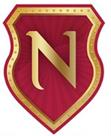 T.C.NİŞANTAŞI ÜNİVERSİTESİLİSANSÜSTÜ EĞİTİM ENSTİTÜSÜKURUM DIŞI YATAY GEÇİŞ BAŞVURUSU(BAŞKA BİR ÜNİVERSİTEDEN)T.C.NİŞANTAŞI ÜNİVERSİTESİLİSANSÜSTÜ EĞİTİM ENSTİTÜSÜKURUM DIŞI YATAY GEÇİŞ BAŞVURUSU(BAŞKA BİR ÜNİVERSİTEDEN)T.C.NİŞANTAŞI ÜNİVERSİTESİLİSANSÜSTÜ EĞİTİM ENSTİTÜSÜKURUM DIŞI YATAY GEÇİŞ BAŞVURUSU(BAŞKA BİR ÜNİVERSİTEDEN)BİLGİLERBİLGİLERBİLGİLER Başvuru No:Adı-Soyadı: Adı-Soyadı: Adı-Soyadı: Adı-Soyadı:   T.C. Kimlik No:   T.C. Kimlik No:   T.C. Kimlik No:   T.C. Kimlik No: Öğrenci No: Öğrenci No: Öğrenci No: Öğrenci No: Kayıtlı Olduğu Program: Kayıtlı Olduğu Program: Kayıtlı Olduğu Program: Kayıtlı Olduğu Program: T.C.NİŞANTAŞI ÜNİVERSİTESİLİSANSÜSTÜ EĞİTİM ENSTİTÜSÜ MÜDÜRLÜĞÜNEAşağıda bilgileri yazılı Enstitünüz lisansüstü programına yatay geçiş yaparak öğrenciniz olmayı talep ediyorum. İlgili evraklarım ekte tarafınıza sunulmuştur. Gereğini arz ederim. Adı-SoyadıİmzaT.C.NİŞANTAŞI ÜNİVERSİTESİLİSANSÜSTÜ EĞİTİM ENSTİTÜSÜ MÜDÜRLÜĞÜNEAşağıda bilgileri yazılı Enstitünüz lisansüstü programına yatay geçiş yaparak öğrenciniz olmayı talep ediyorum. İlgili evraklarım ekte tarafınıza sunulmuştur. Gereğini arz ederim. Adı-SoyadıİmzaT.C.NİŞANTAŞI ÜNİVERSİTESİLİSANSÜSTÜ EĞİTİM ENSTİTÜSÜ MÜDÜRLÜĞÜNEAşağıda bilgileri yazılı Enstitünüz lisansüstü programına yatay geçiş yaparak öğrenciniz olmayı talep ediyorum. İlgili evraklarım ekte tarafınıza sunulmuştur. Gereğini arz ederim. Adı-SoyadıİmzaT.C.NİŞANTAŞI ÜNİVERSİTESİLİSANSÜSTÜ EĞİTİM ENSTİTÜSÜ MÜDÜRLÜĞÜNEAşağıda bilgileri yazılı Enstitünüz lisansüstü programına yatay geçiş yaparak öğrenciniz olmayı talep ediyorum. İlgili evraklarım ekte tarafınıza sunulmuştur. Gereğini arz ederim. Adı-SoyadıİmzaPROGRAM GEÇİŞ BİLGİLERİPROGRAM GEÇİŞ BİLGİLERİPROGRAM GEÇİŞ BİLGİLERİPROGRAM GEÇİŞ BİLGİLERİKayıtlı Olunan ProgramKayıtlı Olunan ProgramYatay Geçiş İçin Başvurulan ProgramYatay Geçiş İçin Başvurulan ProgramÜniversite: Üniversite: Üniversite: Nişantaşı ÜniversitesiÜniversite: Nişantaşı ÜniversitesiEnstitü:Enstitü:Enstitü: Lisansüstü Eğitim EnstitüsüEnstitü: Lisansüstü Eğitim EnstitüsüProgram: Program: Program: Program: Program Türü: Tezsiz YL [  ] Tezli YL [  ] Doktora [   ]Program Türü: Tezsiz YL [  ] Tezli YL [  ] Doktora [   ]Program Türü: Tezsiz YL [  ] Tezli YL [  ] Doktora [   ]Program Türü: Tezsiz YL [  ] Tezli YL [  ] Doktora [   ]Not Ortalaması: Not Ortalaması: ALES Puanı: ALES Puanı: GEREKLİ EVRAKLARGEREKLİ EVRAKLARGEREKLİ EVRAKLARGEREKLİ EVRAKLARKayıtlı olunan programda alınan derslerin ders içerikleriKayıtlı olunan programda alınan derslerin ders içerikleriKayıtlı olunan üniversitenin Öğrenci İşleri Kayıtlı olunan üniversitenin Öğrenci İşleri Lisans Transkript BelgesiLisans Transkript BelgesiMezun olunan üniversiteden onaylıMezun olunan üniversiteden onaylıİkametgâh İkametgâh e-devlet veya Nüfus Müdürlüklerie-devlet veya Nüfus MüdürlükleriNüfus Cüzdanı FotokopisiNüfus Cüzdanı FotokopisiFotokopiFotokopiNüfus Kayıt Örneği Nüfus Kayıt Örneği e-devlet veya Nüfus Müdürlüklerie-devlet veya Nüfus Müdürlükleri3 Adet Fotoğraf 3 Adet Fotoğraf Online başvurularda JPEG formatındaOnline başvurularda JPEG formatındaAskerlik Durum Belgesi Askerlik Durum Belgesi e-Devlet veya Askerlik Şubelerie-Devlet veya Askerlik ŞubeleriKurum Kimliği veya BelgesiKurum Kimliği veya BelgesiKurumsal Protokol kaps. kaydolanlar içinKurumsal Protokol kaps. kaydolanlar içinMali Onay Makbuzu ve DekontMali Onay Makbuzu ve DekontMali İşler Biriminden Alınacaktır.Mali İşler Biriminden Alınacaktır.ALES Puan Belgesi (Tezli Yüksek Lisans ve Doktora Başvurularında)ALES Puan Belgesi (Tezli Yüksek Lisans ve Doktora Başvurularında)ÖSYM Sonuç Açıklama SistemiÖSYM Sonuç Açıklama SistemiYüksek Lisans Mezuniyet Belgesi (Doktora Başvurularında)Yüksek Lisans Mezuniyet Belgesi (Doktora Başvurularında)e-devlet veya Noter Onaylı Fotokopie-devlet veya Noter Onaylı FotokopiYüksek Lisans Transkript Belgesi (Doktora Başvurularında)Yüksek Lisans Transkript Belgesi (Doktora Başvurularında)Mezun olunan üniversiteden onaylıMezun olunan üniversiteden onaylıYabancı Dil Puan Belgesi (Doktora Başvurularında)Yabancı Dil Puan Belgesi (Doktora Başvurularında)ÖSYM Sonuç Açıklama SistemiÖSYM Sonuç Açıklama SistemiDEĞERLENDİRME[Enstitü Tarafından Doldurulacaktır]DEĞERLENDİRME[Enstitü Tarafından Doldurulacaktır]SonuçPuan/GerekçeKabul Edildi [    ]Reddedildi   [    ]ONAYONAYÖğrencinin yatay geçiş başvurusu değerlendirimiş olup Enstitü Yönetim Kurulu Kararı ile geçiş başvurusunun kabul edilmesine / reddedilmesine karar verilmiştir. EYK Tarih: EYK No: Anabilim Dalı Başkanı              Öğrenci İşleri Daire Başkanı              Enstitü MüdürüÖğrencinin yatay geçiş başvurusu değerlendirimiş olup Enstitü Yönetim Kurulu Kararı ile geçiş başvurusunun kabul edilmesine / reddedilmesine karar verilmiştir. EYK Tarih: EYK No: Anabilim Dalı Başkanı              Öğrenci İşleri Daire Başkanı              Enstitü Müdürü